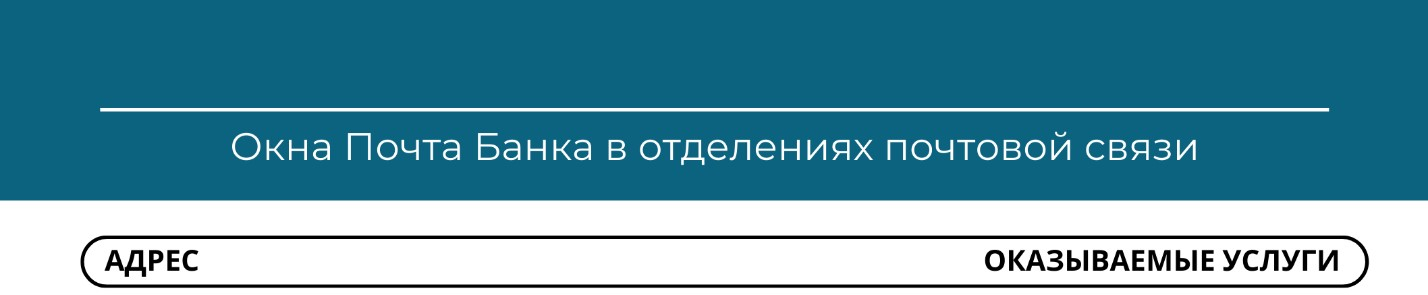 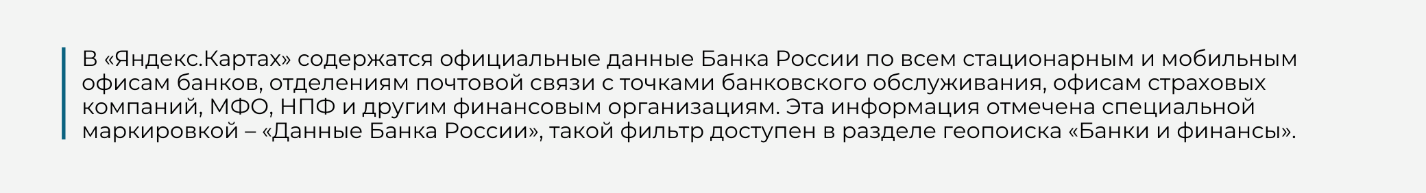 г. Кувшиново, ул. Октябрьская, д. 26г. Кувшиново, б-р Пионерский, д. 9Прием документов для последующего открытия банковского счета (вклада) и получения кредита и кредитной карты, есть техническая возможность для оплаты товаров и почтовых услуг, снятия (с банковских карт любых банков) и внесения (клиентами АО «Почта Банк») с помощью POS-терминала банка (через кассу отделения почтовой связи) наличных денежных средств, оформления перевода пенсии.п. Красный Городок, ул. Центральная, д. 31п. Ранцево, ул. Гагарина, д. 1/3п. Сокольники, ул. Октябрьская, д. 16с. Большой Борок, ул. Школьная, д. 57с. Заовражье, ул. Центральная, д. 7с. Пречисто-Каменка, д. 17с. Прямухино, д. 26с. Тысяцкое, д. 116д. Пень, ул. Болотная, д. 2Оплата товаров и почтовых услуг, снятия (с банковских карт любых банков) и внесения (клиентами АО «Почта Банк») с помощью POS-терминала банка (через кассу отделения почтовой связи) наличных денежных средств.Точки с сервисом «наличные на кассе» в Кувшиновском районеТочки с сервисом «наличные на кассе» в Кувшиновском районеАдреса установки терминалов кредитных организацийМесто установки терминалаТерминалы ПАО Сбербанк: г. Кувшиново, ул. Октябрьская, д. 28Аг. Кувшиново, ул. Октябрьская, д. 34Супермаркеты «ПЯТЕРОЧКА»